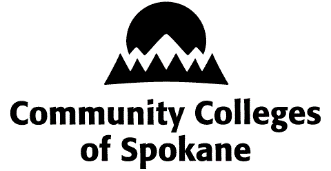 Spokane Head Start /ECEAP/EHSERSEA/ERPEA ATTENDANCE LETTERSpokane Head Start /ECEAP/EHSERSEA/ERPEA ATTENDANCE LETTERSpokane Head Start /ECEAP/EHSERSEA/ERPEA ATTENDANCE LETTERSpokane Head Start /ECEAP/EHSERSEA/ERPEA ATTENDANCE LETTERSpokane Head Start /ECEAP/EHSERSEA/ERPEA ATTENDANCE LETTERSpokane Head Start /ECEAP/EHSERSEA/ERPEA ATTENDANCE LETTERDateSite, RoomParent/guardian’s name Parent/guardian’s name Parent/guardian’s name Parent/guardian’s name Parent/guardian’s name Child’s nameChild’s nameHead Start/ECEAP/EHS has an expectation that your child will be at school at least 85 percent of the time.  It is very important that children attend class on a consistent basis.  Your child will do much better at school if he or she comes regularly.  Your child has missed      	 out of      	 school days.Your child’s attendance has been      	 percent.Please make every effort to bring your child to school unless he/she is ill. Continued low attendance could result in a formalized attendance plan.Staff is required to document all absences for each child. Please be sure to contact the center when your child is absent. Please feel free to contact me regarding any difficulties or barriers you may be experiencing with your child’s attendance.Head Start/ECEAP/EHS has an expectation that your child will be at school at least 85 percent of the time.  It is very important that children attend class on a consistent basis.  Your child will do much better at school if he or she comes regularly.  Your child has missed      	 out of      	 school days.Your child’s attendance has been      	 percent.Please make every effort to bring your child to school unless he/she is ill. Continued low attendance could result in a formalized attendance plan.Staff is required to document all absences for each child. Please be sure to contact the center when your child is absent. Please feel free to contact me regarding any difficulties or barriers you may be experiencing with your child’s attendance.Head Start/ECEAP/EHS has an expectation that your child will be at school at least 85 percent of the time.  It is very important that children attend class on a consistent basis.  Your child will do much better at school if he or she comes regularly.  Your child has missed      	 out of      	 school days.Your child’s attendance has been      	 percent.Please make every effort to bring your child to school unless he/she is ill. Continued low attendance could result in a formalized attendance plan.Staff is required to document all absences for each child. Please be sure to contact the center when your child is absent. Please feel free to contact me regarding any difficulties or barriers you may be experiencing with your child’s attendance.Head Start/ECEAP/EHS has an expectation that your child will be at school at least 85 percent of the time.  It is very important that children attend class on a consistent basis.  Your child will do much better at school if he or she comes regularly.  Your child has missed      	 out of      	 school days.Your child’s attendance has been      	 percent.Please make every effort to bring your child to school unless he/she is ill. Continued low attendance could result in a formalized attendance plan.Staff is required to document all absences for each child. Please be sure to contact the center when your child is absent. Please feel free to contact me regarding any difficulties or barriers you may be experiencing with your child’s attendance.Head Start/ECEAP/EHS has an expectation that your child will be at school at least 85 percent of the time.  It is very important that children attend class on a consistent basis.  Your child will do much better at school if he or she comes regularly.  Your child has missed      	 out of      	 school days.Your child’s attendance has been      	 percent.Please make every effort to bring your child to school unless he/she is ill. Continued low attendance could result in a formalized attendance plan.Staff is required to document all absences for each child. Please be sure to contact the center when your child is absent. Please feel free to contact me regarding any difficulties or barriers you may be experiencing with your child’s attendance.Head Start/ECEAP/EHS has an expectation that your child will be at school at least 85 percent of the time.  It is very important that children attend class on a consistent basis.  Your child will do much better at school if he or she comes regularly.  Your child has missed      	 out of      	 school days.Your child’s attendance has been      	 percent.Please make every effort to bring your child to school unless he/she is ill. Continued low attendance could result in a formalized attendance plan.Staff is required to document all absences for each child. Please be sure to contact the center when your child is absent. Please feel free to contact me regarding any difficulties or barriers you may be experiencing with your child’s attendance.Head Start/ECEAP/EHS has an expectation that your child will be at school at least 85 percent of the time.  It is very important that children attend class on a consistent basis.  Your child will do much better at school if he or she comes regularly.  Your child has missed      	 out of      	 school days.Your child’s attendance has been      	 percent.Please make every effort to bring your child to school unless he/she is ill. Continued low attendance could result in a formalized attendance plan.Staff is required to document all absences for each child. Please be sure to contact the center when your child is absent. Please feel free to contact me regarding any difficulties or barriers you may be experiencing with your child’s attendance.Head Start/ECEAP/EHS has an expectation that your child will be at school at least 85 percent of the time.  It is very important that children attend class on a consistent basis.  Your child will do much better at school if he or she comes regularly.  Your child has missed      	 out of      	 school days.Your child’s attendance has been      	 percent.Please make every effort to bring your child to school unless he/she is ill. Continued low attendance could result in a formalized attendance plan.Staff is required to document all absences for each child. Please be sure to contact the center when your child is absent. Please feel free to contact me regarding any difficulties or barriers you may be experiencing with your child’s attendance.Head Start/ECEAP/EHS has an expectation that your child will be at school at least 85 percent of the time.  It is very important that children attend class on a consistent basis.  Your child will do much better at school if he or she comes regularly.  Your child has missed      	 out of      	 school days.Your child’s attendance has been      	 percent.Please make every effort to bring your child to school unless he/she is ill. Continued low attendance could result in a formalized attendance plan.Staff is required to document all absences for each child. Please be sure to contact the center when your child is absent. Please feel free to contact me regarding any difficulties or barriers you may be experiencing with your child’s attendance.Head Start/ECEAP/EHS has an expectation that your child will be at school at least 85 percent of the time.  It is very important that children attend class on a consistent basis.  Your child will do much better at school if he or she comes regularly.  Your child has missed      	 out of      	 school days.Your child’s attendance has been      	 percent.Please make every effort to bring your child to school unless he/she is ill. Continued low attendance could result in a formalized attendance plan.Staff is required to document all absences for each child. Please be sure to contact the center when your child is absent. Please feel free to contact me regarding any difficulties or barriers you may be experiencing with your child’s attendance.Family Service CoordinatorFamily Service CoordinatorFamily Service CoordinatorFamily Service CoordinatorFamily Service CoordinatorFamily Service CoordinatorPhone numberPhone numberPhone numberAdditional Comments:Additional Comments:Additional Comments:Additional Comments:Additional Comments:Additional Comments:Additional Comments:Additional Comments:Additional Comments:Additional Comments: